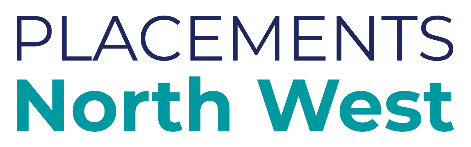 Introduction Cheshire East Council in conjunction with Placements North West created the North West Flexible Purchasing System (FPS) for SEND to provide North West local authorities with a secure quality checked route for placing 0-25-year-old learners with SEND into appropriate settings that deliver the outcomes that they aspire to.Phase 1 of the FPS went live on the 1 March and included independent and non-maintained special school (INMSS) placements for Learners aged up to 16 who have an education, health and care plan (ECHP). We had a good response from providers to Phase 1 and are now planning for the launch of Phase 2 of the project which will include placements for Learners aged between 16 and 25 who have an education, health and care plan (ECHP) and require support in General Further Education, Specialist Colleges and work-based providers.The provision must be able to meet the needs and outcomes described in the Learner’s Education, Health and Care Plan and have a clear focus on preparing for adulthood. The FPS will support the North West local authorities to purchase SEND services from the Supplier through a Call Off Contract comprising an Individual Placement Agreement or Block Contract subject to the terms and conditions of the FPS.We are inviting providers to attend one of four sessions to work with us from this very early stage to shape the scope, specification, and timeline for the development of the 16+ elements of the purchasing system. We ask providers to come together from across the sector to collaborate and share good practice with a view to supporting our young people to reach their full potential. Agenda Introduction to the SEND FPSA focus on the positive outcomes that can be achieved for young peopleGood practice and existing collaborationDesigning the scope and specification togetherNext stepsWho should attend? Providers of 16+ education settings including; FE CollegesNon-Maintained schools with Sixth forms.Independent with post 16 or 19 provision.Work based providersProviders are invited to attend the event for the area that is the most relevant for their setting but are welcome to sign up for other sessions if the times are more suitable. Greater Manchester: Monday 17 May - 11am to1pmLiverpool City Region: (Merseyside) - Tuesday 18 May - 2pm to 4pmNorth: Wednesday 19 May - 1pm to 3pmSouth: Friday 21 May - 10am to 12pmSEND FPS Phase 2 Provider Events 